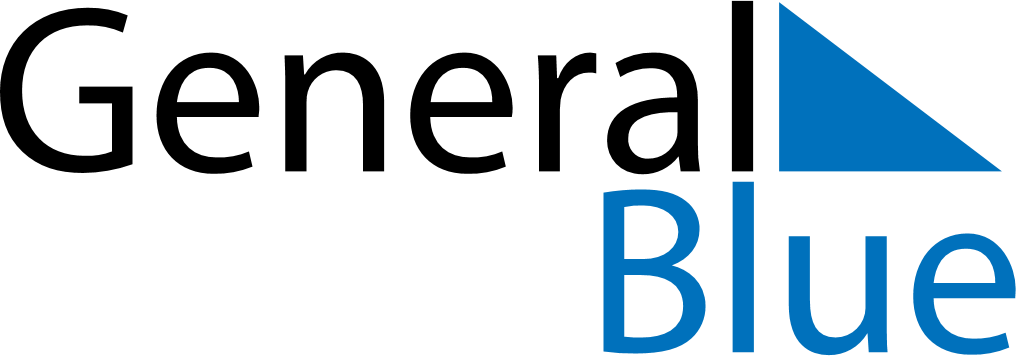 2022202220222022202220222022United StatesUnited StatesUnited StatesUnited StatesUnited StatesUnited StatesUnited StatesJanuaryJanuaryJanuaryJanuaryJanuaryJanuaryJanuaryFebruaryFebruaryFebruaryFebruaryFebruaryFebruaryFebruaryMarchMarchMarchMarchMarchMarchMarchMTWTFSSMTWTFSSMTWTFSS121234561234563456789789101112137891011121310111213141516141516171819201415161718192017181920212223212223242526272122232425262724252627282930282829303131AprilAprilAprilAprilAprilAprilAprilMayMayMayMayMayMayMayJuneJuneJuneJuneJuneJuneJuneMTWTFSSMTWTFSSMTWTFSS12311234545678910234567867891011121112131415161791011121314151314151617181918192021222324161718192021222021222324252625262728293023242526272829272829303031JulyJulyJulyJulyJulyJulyJulyAugustAugustAugustAugustAugustAugustAugustSeptemberSeptemberSeptemberSeptemberSeptemberSeptemberSeptemberMTWTFSSMTWTFSSMTWTFSS1231234567123445678910891011121314567891011111213141516171516171819202112131415161718181920212223242223242526272819202122232425252627282930312930312627282930OctoberOctoberOctoberOctoberOctoberOctoberOctoberNovemberNovemberNovemberNovemberNovemberNovemberNovemberDecemberDecemberDecemberDecemberDecemberDecemberDecemberMTWTFSSMTWTFSSMTWTFSS1212345612343456789789101112135678910111011121314151614151617181920121314151617181718192021222321222324252627192021222324252425262728293028293026272829303131Jan 1	New Year’s DayJan 17	Martin Luther King Jr. DayFeb 14	Valentine’s DayFeb 21	Washington’s BirthdayMar 17	St. Patrick’s DayApr 17	Easter SundayApr 18	Tax DayApr 27	Administrative Professionals DayMay 8	Mother’s DayMay 30	Memorial DayJun 19	Juneteenth, Father’s DayJun 20	Juneteenth (substitute day)Jul 4	Independence DaySep 5	Labor DayOct 10	Columbus DayOct 31	HalloweenNov 11	Veterans DayNov 24	Thanksgiving DayNov 25	Day after Thanksgiving DayDec 24	Christmas EveDec 25	Christmas DayDec 26	Christmas Day (substitute day)Dec 31	New Year’s Eve